Муниципальное казенное общеобразовательное учреждение «Розгребельская средняя общеобразовательная школа» Большесолдатского района Курской области307853, Курская область, Большесолдатский район, с. Розгребли, ул. Школьная д. 1. Телефон 8-(47136)-2-31-30, электронная почта bolshesoldat361@mail.ru, сайт http://www.rozgrebli.ruСправкаСправка о проведении 2 этапа Всероссийской антинаркотической акции «Сообщи, где торгуют смертью».Количество поступивших обращений граждан и организаций всего; в том числе:на Интернет-сайт   - 0о фактах незаконного сбыта наркотических средств, психотропных и сильнодействующих веществ - 0;по вопросам лечения и реабилитации наркозависимых - 0;с предложениями по совершенствованию законодательства - 3;о новых видах наркотиков – 0 ;иная информация  - 0.2. Проблемные вопросы, возникшие в ходе проведения Акции - 0.3. Предложения по совершенствованию механизма проведения Акции - 1.Предложения родителей:                           Заместитель директора по ВР Мещерская Н.В.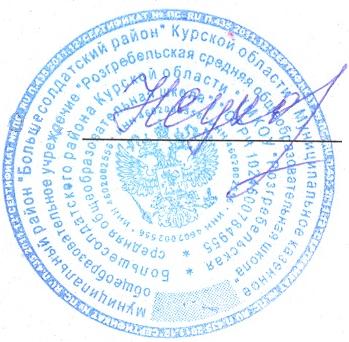 Директор школы                                       Сухорукова Н.Н.о проведении 2 этапа антинаркотической акции «Сообщи, где торгуют смертью!» в школе.С 18 по 29 октября в  школе  прошел  2 этап антинаркотической акции «Сообщи, где торгуют смертью!»  В целях формирования антинаркотического мировоззрения, профилактики распространения наркомании и противодействия злоупотреблению и сбыту наркотических средств,  в школе была организована работа по следующим направлениям:·         На сайте школы размещена информация о проведении акции с целью информирования молодёжи и населения, которая была размещена на листовках, где указаны телефоны доверия. Информацию принимают администрация школы, дежурный учитель по телефону школы: (847136) 2-31-30).·         ·         В 10,11  классах   проведен видеоурок «Территория безопасности» о вреде вредных привычек, употреблении наркотиков, организован просмотр видеоролики антинаркотической направленности.·         Учащимся и родителям розданы информационные буклеты с материалами по профилактике употребления ПАВ и наркотиков, по пропаганде ЗОЖ.Ответственный   заместитель директора по ВР Мещерская Н.В.Полностью запретить продажу сигарет, алкоголя, контролировать работу ночных клубов, баров и продажу в них спиртных напитков.Предложения  от работников школы:Увеличить штрафы за употребление алкоголя  в общественных местах.Предложения обучающися:Увеличить количество культурно-оздоровительных центров для сельской молодежи.